By Alexa M.Long Leaf PineThe long leaf pine is our tree. We will care for it. We will respect it. We will give it our support, too. We will keep it for many years, so let’s do our best to help it grow. The long leaf pine will help us through all the tough times. So respect nature and we can let the long leaf pine grow!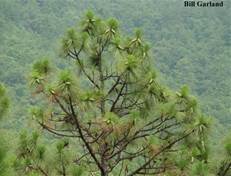 